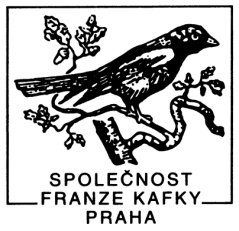 Cena Maxe Broda  2021PŘIHLÁŠKA DO STUDENTSKÉ LITERÁRNÍ SOUTĚŽE O NEJLEPŠÍ ESEJNázev soutěžního příspěvku: …………………………………………………………………………………Téma soutěžního příspěvku: ………………………………………………………………………………….Jméno a příjmení autora: ……………………………………………………………………………………...Datum narození: ……………………………………………………………………………………………….Bydliště: ………………………………………………………………………………………………………...Škola: ……………………………………………………………………………………………………………Telefonický kontakt: ……………………………………………………………………………………………E-mail: ……………………………………………………………………………………………….................Tímto čestně prohlašuji, že uvedené údaje jsou pravdivé a zavazuji se k dodržení všeobecných podmínek pro účast v soutěži a jsem si vědom/a, že v případě jejich nedodržení mi může být ocenění odebráno. Zároveň souhlasím s možným publikováním svého soutěžního příspěvku vyhlašovatelem soutěže.  ………………………………                                                             ………………………………Datum odeslání soutěžního                                                                                                   Podpis               příspěvku                                                                 VŠEOBECNÉ PODMÍNKY STUDENTSKÉ LITERÁRNÍ SOUTĚŽE O NEJLEPŠÍ ESEJ:1. Soutěžní příspěvek musí být napsán v českém nebo slovenském jazyce.2. Soutěžní příspěvek nesmí být do slavnostního vyhlášení výsledků nikde publikován.3. Soutěžící může do soutěže zaslat jen jeden soutěžní příspěvek.4. Soutěžní příspěvek nesmí překročit rozsah max. 5 normostran, tj. 9.000 znaků včetně mezer.5. Porota hodnotí zaslané příspěvky anonymně, tedy bez znalosti jejich autorství.6. Soutěž je limitována maximálním věkem 20 let (soutěžící nesmí do konce školního roku 2020/2021,     tj. k 30. 6. 2021, dovršit 21 let věku). 7. Přijímány jsou jen příspěvky odeslané v elektronické podobě spolu s naskenovanou vyplněnou a podepsanou        přihláškou na adresu cmb@franzkafka-soc.cz8. Na žádné straně příspěvku nesmí být uvedeno jméno autora (tyto údaje budou uvedeny pouze v přihlášce).9. Uzávěrka soutěže je 30.6. 2021 ve 23:59 hodin.10. Vyhlášení výsledků soutěže se uskuteční do konce září 2021.